Publicado en  el 25/03/2014 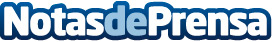 Fuerte Hoteles crea un nuevo concepto de lujo basado en el turismo experiencialDatos de contacto:Fuerte HotelesNota de prensa publicada en: https://www.notasdeprensa.es/fuerte-hoteles-crea-un-nuevo-concepto-de-lujo_1 Categorias: Turismo http://www.notasdeprensa.es